Скриншот странички электронного адреса председателя оргкомитета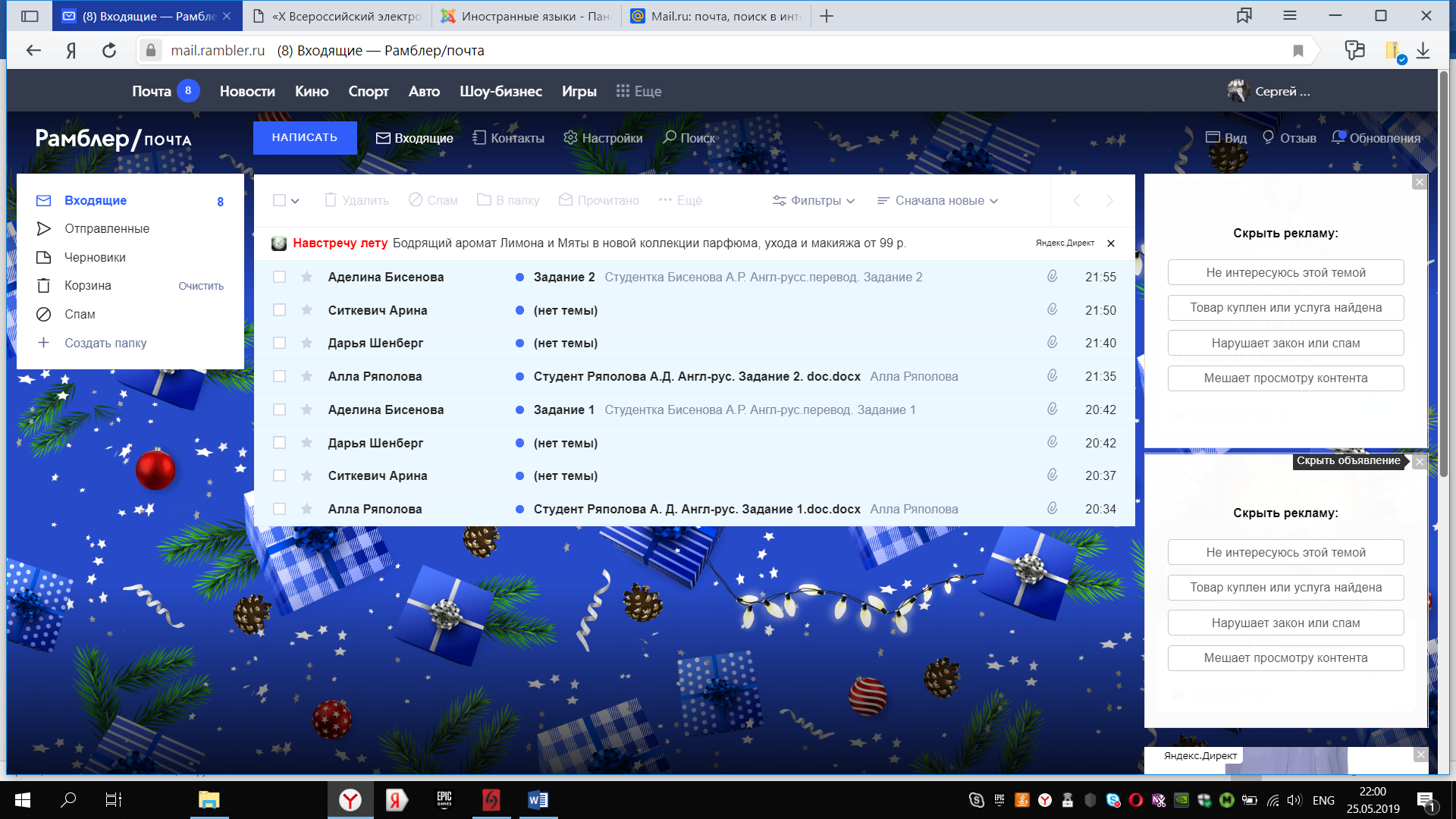 